11月3日上午，河南城建学院材料与化工学院院长冯巧、副院长汪潇等博士专家团队到河南电子半导体产业园、河南平煤神马环保节能有限公司走访调研。区人大常委会副主任林洁、副区长、东高皇街道党工委书记胡瑞挺、区三级调研员孔祥杰和区科技局主要负责同志参加。博士专家团队一行详细了解我区产业发展、企业技术需求，就政产学研用合作、大型仪器设备共享、人才交流、项目对接和科技成果转移转化等进行交流座谈。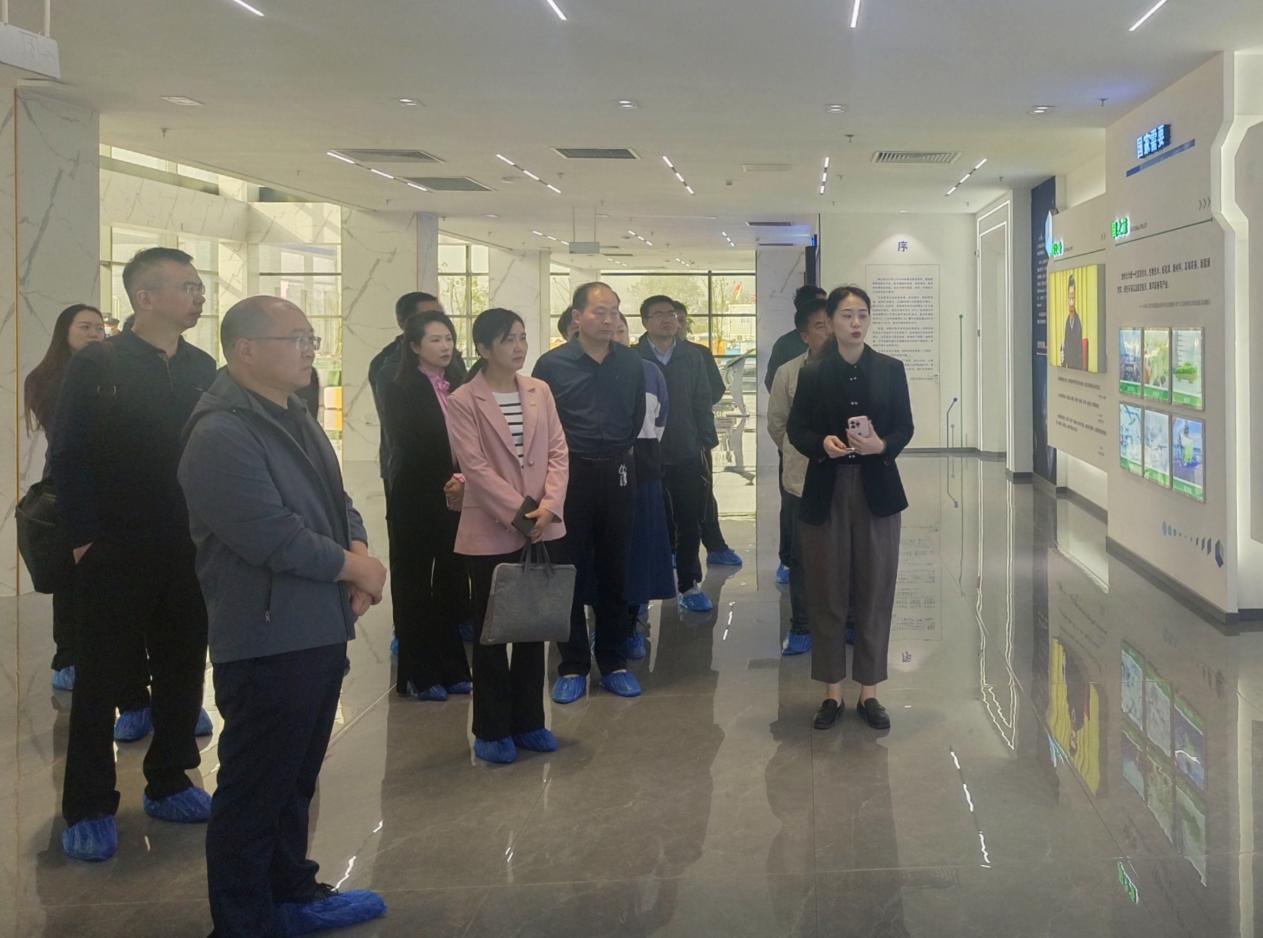 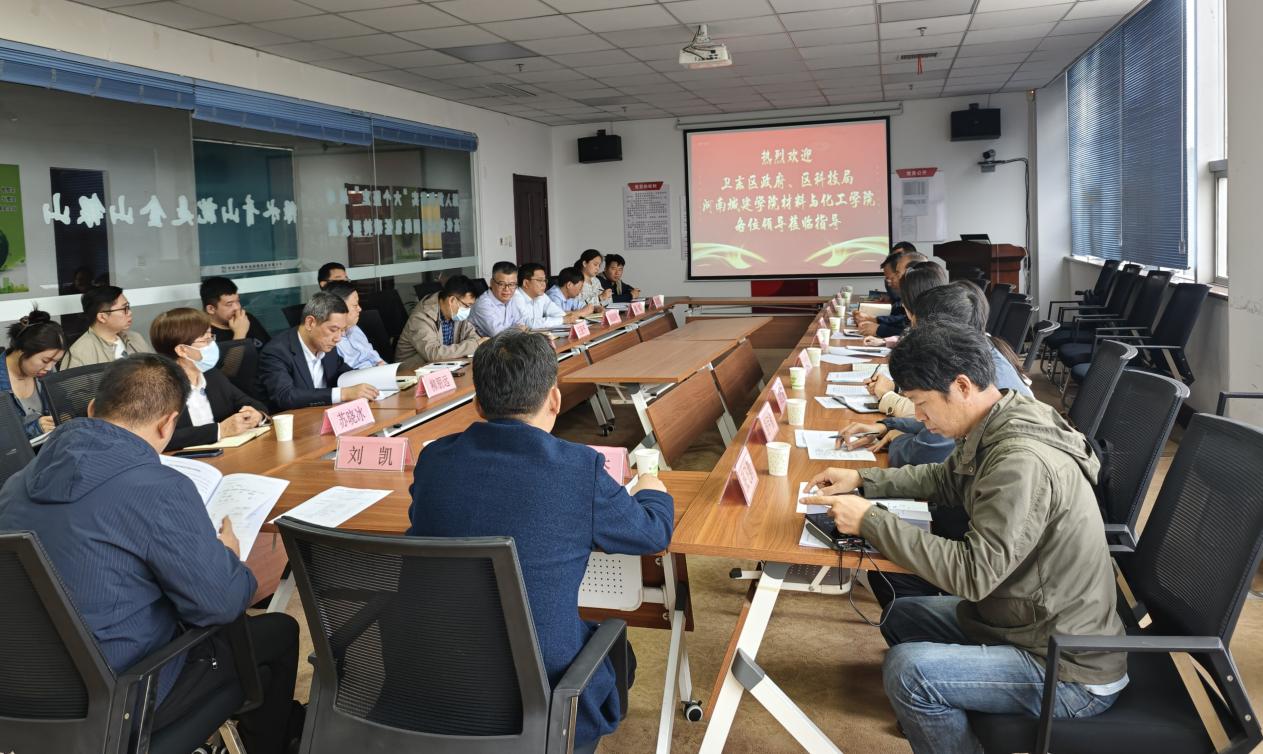 